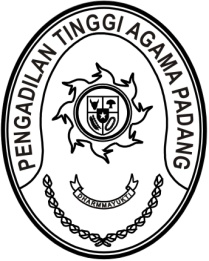 SURAT PENUNJUKANNomor : W3-A//OT.00/VIII/2023	Dalam rangka kelancaran pelaksanaan Upacara Peringatan Hari Ulang Tahun Republik Indonesia ke- 78 pada hari Kamis, tanggal 17 Agustus 2023, dengan ini kami Wakil Ketua Pengadilan Tinggi Agama Padang menunjuk pelaksana kegiatan dimaksud sebagaimana tersebut dibawah ini:Pembina Upacara	: Dra. Hj. Rosliani, S.H, M.A.Pembawa Acara	: Listya Rahma, S.H.Komandan Upacara	: Asril, S.S.Pengibar Bendera	: 1. Winda Harza, S.H.	  2. Jelsita Novi, S.H.	  3. Riccelia Junifa, S.E.Ajudan	: Efri SukmaPembaca Pembukaan UUD 1945	: Rifka Hidayat, S.H.Pembaca Doa	: Aidil Akbar, S.E.Petugas Pemutaran Lagu	: Ade Armawi Paypas, S.KomDokumentasi	: Muhammad Andi Purwanto, A.Md.T.Gladi Resik	: Hari, Tanggal 	: Rabu, 16 Agustus 2023			Jam		: 16.00 WIBDemikian surat penunjukan ini dibuat untuk dilaksanakan sebagaimana mestinya.15 Agustus 2023Wakil Ketua,Dra. Hj. ROSLIANI, S.H., M.A.